EMPRESA PÚBLICA METROPOLITANA DE MOVILIDAD Y OBRAS PÚBLICASEMPRESA PÚBLICA METROPOLITANA DE MOVILIDAD Y OBRAS PÚBLICASEMPRESA PÚBLICA METROPOLITANA DE MOVILIDAD Y OBRAS PÚBLICASEMPRESA PÚBLICA METROPOLITANA DE MOVILIDAD Y OBRAS PÚBLICASEMPRESA PÚBLICA METROPOLITANA DE MOVILIDAD Y OBRAS PÚBLICASEMPRESA PÚBLICA METROPOLITANA DE MOVILIDAD Y OBRAS PÚBLICASEMPRESA PÚBLICA METROPOLITANA DE MOVILIDAD Y OBRAS PÚBLICASEMPRESA PÚBLICA METROPOLITANA DE MOVILIDAD Y OBRAS PÚBLICASEMPRESA PÚBLICA METROPOLITANA DE MOVILIDAD Y OBRAS PÚBLICASEMPRESA PÚBLICA METROPOLITANA DE MOVILIDAD Y OBRAS PÚBLICASEMPRESA PÚBLICA METROPOLITANA DE MOVILIDAD Y OBRAS PÚBLICASEMPRESA PÚBLICA METROPOLITANA DE MOVILIDAD Y OBRAS PÚBLICASEMPRESA PÚBLICA METROPOLITANA DE MOVILIDAD Y OBRAS PÚBLICASEMPRESA PÚBLICA METROPOLITANA DE MOVILIDAD Y OBRAS PÚBLICAS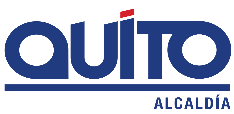                         FICHA TÉCNICA N° 19                        FICHA TÉCNICA N° 19                        FICHA TÉCNICA N° 19                        FICHA TÉCNICA N° 19                        FICHA TÉCNICA N° 19                        FICHA TÉCNICA N° 19                        FICHA TÉCNICA N° 19                        FICHA TÉCNICA N° 19                        FICHA TÉCNICA N° 19                        FICHA TÉCNICA N° 19                        FICHA TÉCNICA N° 19                        FICHA TÉCNICA N° 19PROYECTO :IMPLEMENTACIÓN DE COMPONENTES DE GESTIÓN Y SEGURIDAD VIAL EN EL DMQ IMPLEMENTACIÓN DE COMPONENTES DE GESTIÓN Y SEGURIDAD VIAL EN EL DMQ IMPLEMENTACIÓN DE COMPONENTES DE GESTIÓN Y SEGURIDAD VIAL EN EL DMQ IMPLEMENTACIÓN DE COMPONENTES DE GESTIÓN Y SEGURIDAD VIAL EN EL DMQ IMPLEMENTACIÓN DE COMPONENTES DE GESTIÓN Y SEGURIDAD VIAL EN EL DMQ IMPLEMENTACIÓN DE COMPONENTES DE GESTIÓN Y SEGURIDAD VIAL EN EL DMQ IMPLEMENTACIÓN DE COMPONENTES DE GESTIÓN Y SEGURIDAD VIAL EN EL DMQ IMPLEMENTACIÓN DE COMPONENTES DE GESTIÓN Y SEGURIDAD VIAL EN EL DMQ OBJETIVO :CREAR UN SISTEMA SEGURO MEDIANTE LA GESTIÓN DE LA RED VIAL, QUE INCREMENTE EL ÉNFASIS EN LAS CARACTERÍSTICAS PROTECTIVAS DE LA INFRAESTRUCTURA VIAL, A TRAVÉS DE LA IMPLEMENTACIÓN Y MANTENIMIENTO DE LA SEÑALIZACIÓN Y SEMAFORIZACIÓN EN EL DMQ.CREAR UN SISTEMA SEGURO MEDIANTE LA GESTIÓN DE LA RED VIAL, QUE INCREMENTE EL ÉNFASIS EN LAS CARACTERÍSTICAS PROTECTIVAS DE LA INFRAESTRUCTURA VIAL, A TRAVÉS DE LA IMPLEMENTACIÓN Y MANTENIMIENTO DE LA SEÑALIZACIÓN Y SEMAFORIZACIÓN EN EL DMQ.CREAR UN SISTEMA SEGURO MEDIANTE LA GESTIÓN DE LA RED VIAL, QUE INCREMENTE EL ÉNFASIS EN LAS CARACTERÍSTICAS PROTECTIVAS DE LA INFRAESTRUCTURA VIAL, A TRAVÉS DE LA IMPLEMENTACIÓN Y MANTENIMIENTO DE LA SEÑALIZACIÓN Y SEMAFORIZACIÓN EN EL DMQ.COSTO DEL PROYECTO ($)1’507.329,60 (Con IVA)1’507.329,60 (Con IVA)1’507.329,60 (Con IVA)1’507.329,60 (Con IVA)OBJETIVO :CREAR UN SISTEMA SEGURO MEDIANTE LA GESTIÓN DE LA RED VIAL, QUE INCREMENTE EL ÉNFASIS EN LAS CARACTERÍSTICAS PROTECTIVAS DE LA INFRAESTRUCTURA VIAL, A TRAVÉS DE LA IMPLEMENTACIÓN Y MANTENIMIENTO DE LA SEÑALIZACIÓN Y SEMAFORIZACIÓN EN EL DMQ.CREAR UN SISTEMA SEGURO MEDIANTE LA GESTIÓN DE LA RED VIAL, QUE INCREMENTE EL ÉNFASIS EN LAS CARACTERÍSTICAS PROTECTIVAS DE LA INFRAESTRUCTURA VIAL, A TRAVÉS DE LA IMPLEMENTACIÓN Y MANTENIMIENTO DE LA SEÑALIZACIÓN Y SEMAFORIZACIÓN EN EL DMQ.CREAR UN SISTEMA SEGURO MEDIANTE LA GESTIÓN DE LA RED VIAL, QUE INCREMENTE EL ÉNFASIS EN LAS CARACTERÍSTICAS PROTECTIVAS DE LA INFRAESTRUCTURA VIAL, A TRAVÉS DE LA IMPLEMENTACIÓN Y MANTENIMIENTO DE LA SEÑALIZACIÓN Y SEMAFORIZACIÓN EN EL DMQ.ESTUDIOS :EJECUTADOSEJECUTADOSEJECUTADOSEJECUTADOS1. INFORMACION BÁSICA DEL SITIO1. INFORMACION BÁSICA DEL SITIO1. INFORMACION BÁSICA DEL SITIO1. INFORMACION BÁSICA DEL SITIO1. INFORMACION BÁSICA DEL SITIO1. INFORMACION BÁSICA DEL SITIO1. INFORMACION BÁSICA DEL SITIO1. INFORMACION BÁSICA DEL SITIO1. INFORMACION BÁSICA DEL SITIOUBICACIÓN UBICACIÓN UBICACIÓN UBICACIÓN UBICACIÓN UBICACIÓN UBICACIÓN UBICACIÓN UBICACIÓN 1.1 ADMINISTRACIÓN ZONAL :1.1 ADMINISTRACIÓN ZONAL :DMQDMQDMQDMQDMQDMQDMQ1.2 PARROQUIA :1.2 PARROQUIA :32 PARROQUIAS URBANAS Y 33 PARROQUIAS RURALES32 PARROQUIAS URBANAS Y 33 PARROQUIAS RURALES32 PARROQUIAS URBANAS Y 33 PARROQUIAS RURALES32 PARROQUIAS URBANAS Y 33 PARROQUIAS RURALES32 PARROQUIAS URBANAS Y 33 PARROQUIAS RURALES32 PARROQUIAS URBANAS Y 33 PARROQUIAS RURALES32 PARROQUIAS URBANAS Y 33 PARROQUIAS RURALES1.3 BARRIO O SECTOR :1.3 BARRIO O SECTOR :DMQ DMQ DMQ DMQ DMQ DMQ DMQ 1.4 CALLES: 1.4 CALLES: DMQDMQDMQDMQDMQDMQDMQ2. DATOS GENERALES2. DATOS GENERALES2. DATOS GENERALESPLANO DE UBICACIÓNPLANO DE UBICACIÓNPLANO DE UBICACIÓNPLANO DE UBICACIÓNPLANO DE UBICACIÓNPLANO DE UBICACIÓN2.1 BARRIO REGULARIZADO :2.1 BARRIO REGULARIZADO :SI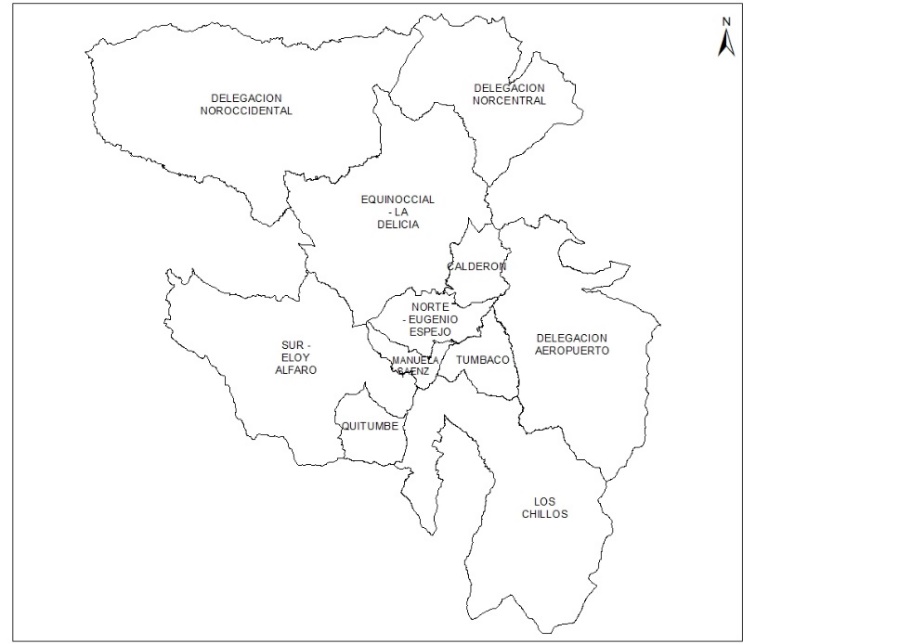 2.2 PORCENTAJE DE CONSOLIDACIÓN :2.2 PORCENTAJE DE CONSOLIDACIÓN :ALTA2.3 DENSIDAD POBLACIONAL (Hab/ha):2.3 DENSIDAD POBLACIONAL (Hab/ha):601 - 8202.4 AFECTACIONES :2.4 AFECTACIONES :NO2.5 TRAZADO VIAL (APROBADO) :2.5 TRAZADO VIAL (APROBADO) :SI3.SERVICIOS BÁSICOS3.SERVICIOS BÁSICOS3.SERVICIOS BÁSICOS3.1 ALCANTARILLADO :3.1 ALCANTARILLADO :SI3.2 AGUA POTABLE :3.2 AGUA POTABLE :SI3.3 RED ELÉCTRICA :3.3 RED ELÉCTRICA :SI3.4 ÍNDICE DE NECESIDADES BÁSICAS INSATISFECHAS:3.4 ÍNDICE DE NECESIDADES BÁSICAS INSATISFECHAS:26 - 754. TRANSPORTE4. TRANSPORTE4. TRANSPORTE4.1 TRANSPORTE PÚBLICO :4.1 TRANSPORTE PÚBLICO :SI4.2 TRANSPORTE PRIVADO :4.2 TRANSPORTE PRIVADO :SI4.3 TRANSPORTE PESADO :4.3 TRANSPORTE PESADO :SI5. DETALLE GENERAL DEL PROYECTO5. DETALLE GENERAL DEL PROYECTO5. DETALLE GENERAL DEL PROYECTO5. DETALLE GENERAL DEL PROYECTO5. DETALLE GENERAL DEL PROYECTO5. DETALLE GENERAL DEL PROYECTO5. DETALLE GENERAL DEL PROYECTO5. DETALLE GENERAL DEL PROYECTO5. DETALLE GENERAL DEL PROYECTOEl presente proyecto pretende optimizar la gestión del tráfico del DMQ y se plantea desarrollar de la siguiente manera:Implementación de componentes de señalización vial y semaforizaciónBrindar mantenimiento preventivo y correctivo a la infraestructura de semaforización existente en el DMQDar mantenimiento a la señalización vertical y horizontalComplementar con seguridad vial los nuevos proyectos de infraestructura vialAtender a requerimientos ciudadanos con respecto s seguridad vialImplementar señalización provisional de inicio de obras de infraestructura vial.El presente proyecto pretende optimizar la gestión del tráfico del DMQ y se plantea desarrollar de la siguiente manera:Implementación de componentes de señalización vial y semaforizaciónBrindar mantenimiento preventivo y correctivo a la infraestructura de semaforización existente en el DMQDar mantenimiento a la señalización vertical y horizontalComplementar con seguridad vial los nuevos proyectos de infraestructura vialAtender a requerimientos ciudadanos con respecto s seguridad vialImplementar señalización provisional de inicio de obras de infraestructura vial.El presente proyecto pretende optimizar la gestión del tráfico del DMQ y se plantea desarrollar de la siguiente manera:Implementación de componentes de señalización vial y semaforizaciónBrindar mantenimiento preventivo y correctivo a la infraestructura de semaforización existente en el DMQDar mantenimiento a la señalización vertical y horizontalComplementar con seguridad vial los nuevos proyectos de infraestructura vialAtender a requerimientos ciudadanos con respecto s seguridad vialImplementar señalización provisional de inicio de obras de infraestructura vial.El presente proyecto pretende optimizar la gestión del tráfico del DMQ y se plantea desarrollar de la siguiente manera:Implementación de componentes de señalización vial y semaforizaciónBrindar mantenimiento preventivo y correctivo a la infraestructura de semaforización existente en el DMQDar mantenimiento a la señalización vertical y horizontalComplementar con seguridad vial los nuevos proyectos de infraestructura vialAtender a requerimientos ciudadanos con respecto s seguridad vialImplementar señalización provisional de inicio de obras de infraestructura vial.El presente proyecto pretende optimizar la gestión del tráfico del DMQ y se plantea desarrollar de la siguiente manera:Implementación de componentes de señalización vial y semaforizaciónBrindar mantenimiento preventivo y correctivo a la infraestructura de semaforización existente en el DMQDar mantenimiento a la señalización vertical y horizontalComplementar con seguridad vial los nuevos proyectos de infraestructura vialAtender a requerimientos ciudadanos con respecto s seguridad vialImplementar señalización provisional de inicio de obras de infraestructura vial.El presente proyecto pretende optimizar la gestión del tráfico del DMQ y se plantea desarrollar de la siguiente manera:Implementación de componentes de señalización vial y semaforizaciónBrindar mantenimiento preventivo y correctivo a la infraestructura de semaforización existente en el DMQDar mantenimiento a la señalización vertical y horizontalComplementar con seguridad vial los nuevos proyectos de infraestructura vialAtender a requerimientos ciudadanos con respecto s seguridad vialImplementar señalización provisional de inicio de obras de infraestructura vial.El presente proyecto pretende optimizar la gestión del tráfico del DMQ y se plantea desarrollar de la siguiente manera:Implementación de componentes de señalización vial y semaforizaciónBrindar mantenimiento preventivo y correctivo a la infraestructura de semaforización existente en el DMQDar mantenimiento a la señalización vertical y horizontalComplementar con seguridad vial los nuevos proyectos de infraestructura vialAtender a requerimientos ciudadanos con respecto s seguridad vialImplementar señalización provisional de inicio de obras de infraestructura vial.El presente proyecto pretende optimizar la gestión del tráfico del DMQ y se plantea desarrollar de la siguiente manera:Implementación de componentes de señalización vial y semaforizaciónBrindar mantenimiento preventivo y correctivo a la infraestructura de semaforización existente en el DMQDar mantenimiento a la señalización vertical y horizontalComplementar con seguridad vial los nuevos proyectos de infraestructura vialAtender a requerimientos ciudadanos con respecto s seguridad vialImplementar señalización provisional de inicio de obras de infraestructura vial.El presente proyecto pretende optimizar la gestión del tráfico del DMQ y se plantea desarrollar de la siguiente manera:Implementación de componentes de señalización vial y semaforizaciónBrindar mantenimiento preventivo y correctivo a la infraestructura de semaforización existente en el DMQDar mantenimiento a la señalización vertical y horizontalComplementar con seguridad vial los nuevos proyectos de infraestructura vialAtender a requerimientos ciudadanos con respecto s seguridad vialImplementar señalización provisional de inicio de obras de infraestructura vial.